CGC1DI 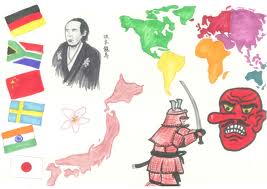 Les liens internationauxSelon votre texte à la page 435 à 443, répondez aux questions suivantes.  1.  On peut diviser les pays du monde en trois catégories :  ____________________________, ______________________________, _______________________________2.  Selon la carte à la page 436, faites une liste de cinq pays de chaque catégorie.____________________________	__________________________		__________________________1. 					1.					1.2.					2.					2.3.					3.					3.4.					4.					4.	5.					5.					5.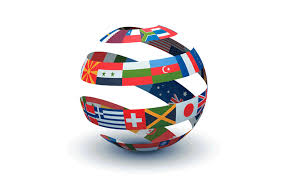 3.  Donnez des caractéristiques de chaque niveau selon les pages 440 à 441. 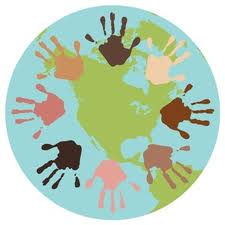 En dépit des différences qui existent sur le plan de la culture, de la langue, du niveau de vie et du mode de vie, les peuples du monde doivent apprendre à coopérer.  Il y a des organisations qui contribuent à la résolution des problèmes à l’échelle internationale.Complétez le tableau suivant selon les informations à la page 445 et 448. 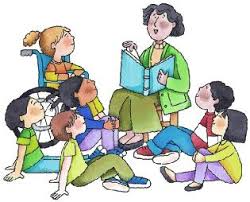 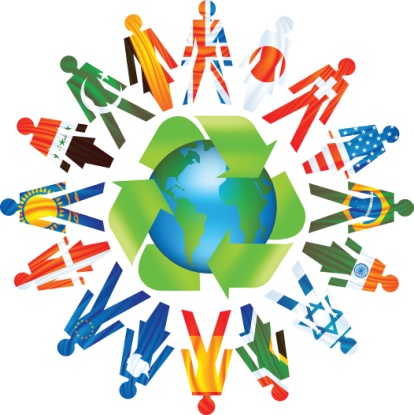 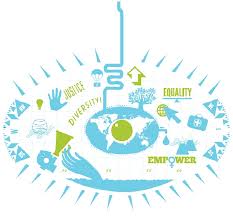 Niveau de paysCaractéristiquesAcronymeOrganisationButs principauxONUUnicefFAOOMSACDI